MONTGOMERY COUNTY HEALTH DEPARTMENT PROPERTY TAX CLEARANCE FORMSFOR OFFICE USE ONLYParcel Number: _________________________________Name of Individual or Company:Name of Individual or Company:Name of Individual or Company:Montgomery County Property Tax Clearance ScheduleIf Transfer, Give Name of Business:If Transfer, Give Name of Business:If Transfer, Give Name of Business:For:       Person        Business       Corporation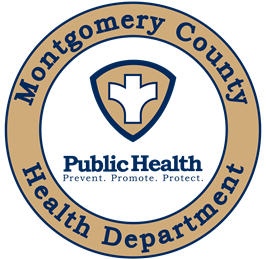 Mailing Address:Mailing Address:Mailing Address:For:       Person        Business       CorporationCityStateZip CodeFor:       Person        Business       CorporationDoing Business As (DBA): Doing Business As (DBA): Doing Business As (DBA): For:       Person        Business       CorporationPermit Location (street address): Permit Location (street address): Permit Location (street address): For:       Person        Business       CorporationCityStateZip CodeFor:       Person        Business       CorporationI, Treasurer of Montgomery County, hereby certify that the person or company named above has paid all property taxes in 20	 (for 20____ assessment) and property taxes for all prior years, or is exempt from property tax by reason of ____________________________I, Treasurer of Montgomery County, hereby certify that the person or company named above has paid all property taxes in 20	 (for 20____ assessment) and property taxes for all prior years, or is exempt from property tax by reason of ____________________________Signature of County TreasurerDate (month, day, year)